Directions:  Draw and label the picture and copy the sentences.  Analyze the picture and fill in the blanks!  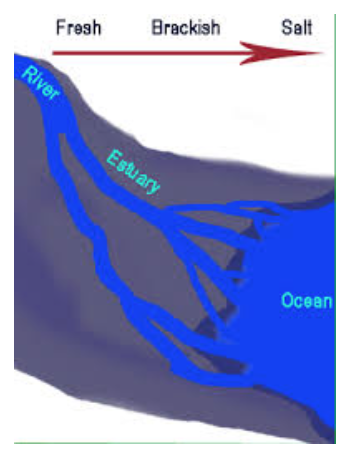 All water has some level of ________________, even freshwater.  An estuary is where a river and ocean _________________.  Another name for salinity is ______________________.  The level of salt ______________________throughout the estuary.  Salinity ________________________ in water closer to the ocean and ____________________ closer to the river.  Estuary organisms have a _____________________ salinity range of tolerance.